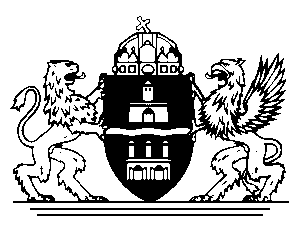 FŐVÁROSI VÁLASZTÁSI BIZOTTSÁG1052 Budapest V. kerület, Városház utca 9-11.Telefon: 327-1644, Fax: 327-1855A Fővárosi Választási Bizottság a5/2012. (IV. 12.) FVB számú határozatávalG. P. által a Budapest II. kerületi Helyi Választási Bizottság 11/2012. (IV. 10.) számú elsőfokú határozata ellen benyújtott fellebbezése ügyében, kettő igen szavazattal, egyhangúlag, a következő döntést hozta:A Fővárosi Választási Bizottság az elsőfokú határozatot az alábbiak szerint részben megváltoztatja:A „SZAVAZÓLAP” felirat alatt a„Helyi önkormányzati képviselő választása2012. április 22.BUDAPEST II. kerület13. számú választókerület”szöveget rendeli feltüntetni.Egyebekben az elsőfokú határozatot helybenhagyja.A határozat ellen jogszabálysértésre hivatkozással, illetve a mérlegelési jogkörben hozott határozattal szemben, a meghozataltól számított két napon belül, a Fővárosi Törvényszéknek címzett felülvizsgálati kérelmet lehet benyújtani a Fővárosi Választási Bizottságnál 
(személyes benyújtás esetén: Főpolgármesteri Hivatal II. kapu, 1052 Budapest V. kerület, Városház u. 9-11.; fax útján: 327–1855) úgy, hogy az legkésőbb 2012. április 13-án (péntek) 16.00 óráig megérkezzen. A felülvizsgálati kérelemnek tartalmaznia kell benyújtójának nevét, lakcímét (székhelyét) és – ha a lakcímétől (székhelyétől) eltér – postai értesítési címét, valamint választása szerint telefaxszámát vagy elektronikus levélcímét, illetőleg kézbesítési megbízottjának nevét és telefaxszámát vagy elektronikus levélcímét. A felülvizsgálati kérelemben új tények és bizonyítékok is felhozhatók. A bírósági felülvizsgálati eljárásban az ügyvédi képviselet kötelező. A jogi szakvizsgával rendelkező személy saját ügyében ügyvédi képviselet nélkül is eljárhat. A bírósági eljárás illetékköteles. Az illeték összege 10.000.- Ft. Az illeték lerovásának elmulasztása a felülvizsgálati kérelem hivatalból való elutasítását vonhatja maga után.I n d o k o l á sA Budapest II. kerületi Helyi Választási Bizottság (továbbiakban: HVB) 10/2012. (II. 2.) számú határozatával megállapította a szavazólap adattartalmát. A határozatban megállapított adattartalmú szavazólappal kapcsolatban azonban állampolgári jelzés érkezett a határozat megtámadására nyitva álló határidőt követően. Ennek következtében a HVB a korábban elfogadott „Minta” szavazólap adattartalmát ismételten megvizsgálta, és megállapította, hogy a szavazólapon kógens jogszabályi rendelkezés hiányában kerültek feltüntetésre a jelölő szervezetek emblémái. Ezért a választási eljárásról szóló 1997. évi C. törvény (továbbiakban: Ve.) 3. §-ában foglalt választási alapelvek érvényesülése érdekében a korábban elfogadott „Minta” szavazólapon megjelenített emblémák törléséről döntött, és elrendelte, az így módosított „Minta” szavazólap alapján legyártott szavazólapok alkalmazását.A határozat ellen G. P. nyújtott be fellebbezést jogorvoslatra nyitva álló határidőn belül. Ebben kérte, hogy a Fővárosi Választási Bizottság változtassa meg az első fokú határozat mellékletét képező szavazólapot úgy, hogy az „időközi önkormányzati képviselő választása” szövegrészt „Helyi önkormányzati képviselő választása” szövegrészre, a „BUDAPEST” szövegrészt „Budapest II. kerület” szövegrészre, a „II. kerület 13. számú egyéni választókerület” szövegrészt „13. számú választókerület” szövegrészre cserélje. Álláspontja szerint ugyanis a határozatban szereplő szavazólap nem felel meg Ve. 69. § (1) bekezdése által alkalmazni rendelt, a Ve. 5. számú mellékletében foglalt mintának.Kérte továbbá a határozat azzal történő kiegészítését, hogy a HVB a határozatát a Ve. 29/B. § (3) bekezdése alapján hozta. Álláspontja szerint ugyanis egy jogerős határozatot a Ve. alapján nincs módja az azt meghozó választási bizottságnak megváltoztatni a hivatkozott rendelkezésben foglalt kijavítás kivételével.A fellebbezés részben alapos.A Ve. 21. § (1) bekezdése szerint választási bizottságok a választópolgárok független, kizárólag a törvénynek alárendelt szervei, amelyeknek elsődleges feladata a választási eredmény megállapítása, a választások tisztaságának, törvényességének biztosítása, a pártatlanság érvényesítése és szükség esetén a választás törvényes rendjének helyreállítása.A Ve. 29/B. § (3) bekezdése szerint, ha a határozatban név-, szám- vagy más elírás van, a választási bizottság a hibát kérelemre vagy hivatalból kijavíthatja. A számítási hibát tartalmazó határozat kijavítására csak akkor kerülhet sor, ha a számítási hiba kijavítása nem hat ki az ügy érdemére.A Ve. 69. § (1) bekezdése szerint érvényesen szavazni csak a hivatalos szavazólapon szereplő jelöltre, listára, népszavazási kérdésre (e fejezetben együtt: jelölt) lehet. A szavazólapok mintáit a 2-10. számú mellékletek állapítják meg.A HVB által jóváhagyott szavazólapon a fellebbező által kifogásolt szövegrészek valóban nem egyeznek a Ve. 5. számú mellékletében meghatározott helyi önkormányzati képviselő választása szavazólapjának mintájában szereplő szöveggel. Ezért a Fővárosi Választási Bizottság a rendelkező részben foglaltak szerint állapította meg a „Minta” szavazólap kifogásolt részének szövegét, s rendelte el annak feltüntetését.Ugyanakkor Fővárosi Választási Bizottság álláspontja szerint a jelölő szervezetek emblémáinak jogszabályi rendelkezés hiányában történő feltüntetése a szavazólapon semmiképpen sem tekinthető egyszerű név-, szám, vagy más elírásnak. Ezért nem osztotta a beadványozó azon álláspontját, mely szerint a Ve. 29/B. § (3) bekezdésében foglalt kijavítás alkalmazásának volna helye. Ugyanakkor van olyan súlyú a jogsértés, hogy az megalapozza a Ve. 21. § (1) bekezdésében foglaltak alkalmazását, mely szerint a választási bizottságok a választópolgárok kizárólag a törvénynek alárendelt szervei, amelyek elsődleges feladata a választások törvényességének biztosítása és szükség esetén a választás törvényes rendjének helyreállítása.A Fővárosi Választási Bizottság álláspontja szerint a HVB-nek nem is volt más lehetősége a választás törvényes rendjének a helyreállítására.A határozat a Ve. 21. § (1) bekezdésén, 69. § (1) bekezdésén, 5. számú mellékletén, a jogorvoslati lehetőségről szóló tájékoztatás pedig a Ve. 4. § (3) bekezdésén, 82. § (1)–(2) bekezdésén, 83. § (1), (3)–(5) és (7) bekezdésén, 84. § (1) bekezdésén, továbbá az illetékekről szóló 1990. évi XCIII. törvény 37. § (1) bekezdésén, 43. § (7) bekezdésén, valamint a Legfelsőbb Bíróság 2/2010. (III. 23.) közigazgatási jogegységi határozatán alapul.Budapest, 2012. április 12.	Dr. Tóth Zoltán sk.	Fővárosi Választási Bizottság	elnökhelyettes